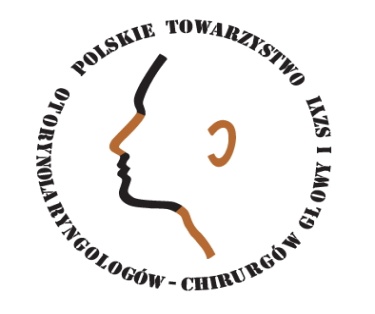 POLSKIE TOWARZYSTWO OTORYNOLARYNGOLOGÓW-CHIRURGÓW GŁOWY I SZYI - ODDZIAŁ POMORSKI80-214 Gdańsk, ul. Smoluchowskiego 17, Klinika Otolaryngologii GUMed; tel. 3493110; 3493393, fax: 3461197; www.klorl.gumed.edu.pl; adres: ptol@gumed.edu.pl; konto bankowe: 64 1020 1811 0000 0302 0070 8149	Zarząd Oddziału Pomorskiego Polskiego Towarzystwa Otorynolaryngologów-Chirurgów Głowy i Szyi zaprasza na zebranie naukowo-szkoleniowe w dniu 1 marca 2014 r. (sobota), godz. 10oo w sali wykładowej im. prof. Z. Kieturakisa, Gdańsk ul. Smoluchowskiego 17 (UCK, Centrum Medycyny Inwazyjnej).PROGRAMKol. D. Ręcławowicz, P. Słoniewski, J. Kuczkowski, T. Przewoźny: Leczenie płynotoków urazowych przedniego dołu czaszki w aspekcie otolaryngologicznym i neurochirurgicznym.Kol. A. Pieńkowska: Obrazowanie zatok obocznych nosa w metodzie badania TK.Kol. D. Stodulski, A. Skorek, C. Stankiewicz: Carcinosarcoma ślinianki podżuchwowej-dylematy diagnostyczne.Informacje1. Opłata członkowska PTORL za 2014 r. - 70 zł, prenumerata Otolaryngologii Polskiej - 110 zł. 2. Kolejne zebranie Oddziału Pomorskiego PTORL 11.05.2014.………………………………………………………………………………………………………………………………Zarząd Oddziału Pomorskiego Polskiego Towarzystwa Otolaryngologów -Chirurgów Głowy i Szyi potwierdza, że członek naszego Towarzystwa,  kol..............................................................................................................uzyskał(a) w 2013 r. .............. punktów edukacyjnych Odpowiada to następującym formom doskonalenia zawodowego:przynależność do PTORL  w roku 2013 (składka członkowska)  ……..……... pkt.udział w posiedzeniach Oddziału Gdańskiego PTORL ……....x 3pkt= ............ pkt.		 Za Zarząd Oddziału Pomorskiego PTORL 			Sekretarz                                                	 Przewodniczący			Tomasz Przewoźny			Jerzy Kuczkowski